Obituary for Stephen Robert Schools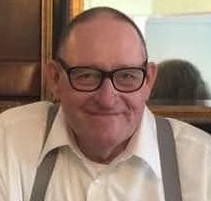 Stephen Robert Schools passed peacefully from this world surrounded by love and light on Thursday, November 11, 2021 at the age of 69 years. Stephen was born in Houlton, Maine on December 15, 1951, the son of Bernard J. Schools and Grace Maybelle Sligar Schools. He was self-employed by S. Penn Pallet in York PA, retiring ten years ago. Stephen is survived by his wife of 26 years, Gwendolyn J. Schools, a stepson Ronald E. Hoffman and wife Stephanie Hoffman of SC, a son-in-law, Sach Giacomello of Australia, two sisters Jane E. Labreck of VT and Anna L. Grover of ME, a brother Gary A. Schools and wife Geraldine Schools of CT. He also leaves behind 5 Grandchildren and 4 great grandchildren and many close relatives and friends. He is predeceased by his daughter, Summer Grace Montpetit of CT, son Scott Patrick Hublitz of CT, stepson Randolph L. Hoffman of PA. Also leaving before him are many brothers and sisters; Lewis E. Schools, Louise M. Shewokis, Gerald B. Schools, William T. Schools, Theresa D. Piader, Philip E. Schools, Madelene M. Bridges, Donald M. Schools and Edith F. Johns. He is a long time member of the Community of Terra Lux, a spiritual organization in Enfield, CT.  Cremation Services of Lancaster is in charge of his cremation. At his request, his grandson, Jacob E. Hoffman, will be in charge of his ashes. Private Memorial times will be announced at a later date.